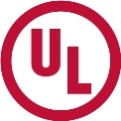 UL – FCC TCB PROGRAMApplication for FCC Certification – Form 731SECTION III –EQUIPMENT AUTHORIZATION SUMMARYSECTION I - ALL ITEMS IN THIS SECTION MUST BE COMPLETEDSECTION I - ALL ITEMS IN THIS SECTION MUST BE COMPLETEDSECTION I - ALL ITEMS IN THIS SECTION MUST BE COMPLETEDSECTION I - ALL ITEMS IN THIS SECTION MUST BE COMPLETEDSECTION I - ALL ITEMS IN THIS SECTION MUST BE COMPLETEDSECTION I - ALL ITEMS IN THIS SECTION MUST BE COMPLETEDSECTION I - ALL ITEMS IN THIS SECTION MUST BE COMPLETEDSECTION I - ALL ITEMS IN THIS SECTION MUST BE COMPLETEDSECTION I - ALL ITEMS IN THIS SECTION MUST BE COMPLETED1. Applicant’s complete, legal business name1. Applicant’s complete, legal business name1. Applicant’s complete, legal business name1. Applicant’s complete, legal business name1. Applicant’s complete, legal business name1. Applicant’s complete, legal business name1. Applicant’s complete, legal business nameCheck here if this is a change inname and/or address not previouslyreported 1A. Applicant’s Federal Registration Number (FRN)1A. Applicant’s Federal Registration Number (FRN)1A. Applicant’s Federal Registration Number (FRN)1A. Applicant’s Federal Registration Number (FRN)1A. Applicant’s Federal Registration Number (FRN)1A. Applicant’s Federal Registration Number (FRN)1A. Applicant’s Federal Registration Number (FRN)1A. Applicant’s Federal Registration Number (FRN)1A. Applicant’s Federal Registration Number (FRN)2. Applicant’s mailing address (Line 1)2. Applicant’s mailing address (Line 1)2. Applicant’s mailing address (Line 1)2. Applicant’s mailing address (Line 1)2. Applicant’s mailing address (Line 1)2. Applicant’s mailing address (Line 1)2. Applicant’s mailing address (Line 1)2. Applicant’s mailing address (Line 1)2. Applicant’s mailing address (Line 1)  Applicant’s mailing address (Line 2) (if required)  Applicant’s mailing address (Line 2) (if required)  Applicant’s mailing address (Line 2) (if required)  Applicant’s mailing address (Line 2) (if required)  Applicant’s mailing address (Line 2) (if required)  Applicant’s mailing address (Line 2) (if required)  Applicant’s mailing address (Line 2) (if required)  Applicant’s mailing address (Line 2) (if required)  Applicant’s mailing address (Line 2) (if required)  City  City  City  City  City  City  City  City  CityState or Country (if foreign address)State or Country (if foreign address)ZIP/Postal CodeZIP/Postal Code3. FCC ID:3. FCC ID:(b) Equipment Product Code(b) Equipment Product Code(b) Equipment Product CodeState or Country (if foreign address)State or Country (if foreign address)ZIP/Postal CodeZIP/Postal Code(a) Grantee Code(a) Grantee Code(14 characters maximum)(14 characters maximum)(14 characters maximum)4. Name, Title and Mail Stop, if any, of person at the applicant’s address to receive grant, or for contact:4. Name, Title and Mail Stop, if any, of person at the applicant’s address to receive grant, or for contact:4. Name, Title and Mail Stop, if any, of person at the applicant’s address to receive grant, or for contact:4. Name, Title and Mail Stop, if any, of person at the applicant’s address to receive grant, or for contact:4. Name, Title and Mail Stop, if any, of person at the applicant’s address to receive grant, or for contact:4. Name, Title and Mail Stop, if any, of person at the applicant’s address to receive grant, or for contact:4. Name, Title and Mail Stop, if any, of person at the applicant’s address to receive grant, or for contact:4. Name, Title and Mail Stop, if any, of person at the applicant’s address to receive grant, or for contact:4. Name, Title and Mail Stop, if any, of person at the applicant’s address to receive grant, or for contact:5. (a) Telephone No. (Area/Country/City Code, No. and Ext.)5. (a) Telephone No. (Area/Country/City Code, No. and Ext.)5. (a) Telephone No. (Area/Country/City Code, No. and Ext.)(b) FAX No. (Area/Country/City Code and No.)(b) FAX No. (Area/Country/City Code and No.)(b) FAX No. (Area/Country/City Code and No.)(b) FAX No. (Area/Country/City Code and No.)(b) FAX No. (Area/Country/City Code and No.)(b) FAX No. (Area/Country/City Code and No.)  (c) Internet e-mail address:        (c) Internet e-mail address:        (c) Internet e-mail address:        (c) Internet e-mail address:        (c) Internet e-mail address:        (c) Internet e-mail address:        (c) Internet e-mail address:        (c) Internet e-mail address:        (c) Internet e-mail address:      SECTION II – CONTACT INFORMATION SECTION II – CONTACT INFORMATION SECTION II – CONTACT INFORMATION SECTION II – CONTACT INFORMATION SECTION II – CONTACT INFORMATION SECTION II – CONTACT INFORMATION SECTION II – CONTACT INFORMATION SECTION II – CONTACT INFORMATION SECTION II – CONTACT INFORMATION 1.(a)  Instead of Applicant, original Grant shall be mailed to:      1.(a)  Instead of Applicant, original Grant shall be mailed to:      1.(a)  Instead of Applicant, original Grant shall be mailed to:      1.(a)  Instead of Applicant, original Grant shall be mailed to:      1.(a)  Instead of Applicant, original Grant shall be mailed to:      1.(a)  Instead of Applicant, original Grant shall be mailed to:      1.(a)  Instead of Applicant, original Grant shall be mailed to:      1.(a)  Instead of Applicant, original Grant shall be mailed to:      1.(a)  Instead of Applicant, original Grant shall be mailed to:      	  Firm Name	  Number, street	  City	  State/Country      　 ZIP/Postal Code   (b) Name, Title and Mail Stop, if any, of person at above address to receive Grant:         (b) Name, Title and Mail Stop, if any, of person at above address to receive Grant:         (b) Name, Title and Mail Stop, if any, of person at above address to receive Grant:         (b) Name, Title and Mail Stop, if any, of person at above address to receive Grant:         (b) Name, Title and Mail Stop, if any, of person at above address to receive Grant:         (b) Name, Title and Mail Stop, if any, of person at above address to receive Grant:         (b) Name, Title and Mail Stop, if any, of person at above address to receive Grant:         (b) Name, Title and Mail Stop, if any, of person at above address to receive Grant:         (b) Name, Title and Mail Stop, if any, of person at above address to receive Grant:      2.(a)Technical contact:(b) Telephone No. (Area/Country/City code, No. and Ext.)(b) Telephone No. (Area/Country/City code, No. and Ext.)(b) Telephone No. (Area/Country/City code, No. and Ext.)(b) Telephone No. (Area/Country/City code, No. and Ext.)	Firm Name	First name　　　Last name	Number, street(c) FAX No. (Area/Country/City code, and No.)(c) FAX No. (Area/Country/City code, and No.)(c) FAX No. (Area/Country/City code, and No.)(c) FAX No. (Area/Country/City code, and No.)	City	State/Country       ZIP/Postal code  (d)  Internet e-mail address:           (d)  Internet e-mail address:           (d)  Internet e-mail address:           (d)  Internet e-mail address:           (d)  Internet e-mail address:           (d)  Internet e-mail address:           (d)  Internet e-mail address:           (d)  Internet e-mail address:           (d)  Internet e-mail address:           (e)Non-Technical contact:  (e)Non-Technical contact:  (e)Non-Technical contact:  (e)Non-Technical contact:  (e)Non-Technical contact:(f) Telephone No. (Area/Country/City code, No. and Ext.)(f) Telephone No. (Area/Country/City code, No. and Ext.)(f) Telephone No. (Area/Country/City code, No. and Ext.)(f) Telephone No. (Area/Country/City code, No. and Ext.)	Firm Name	First name　　　Last name	Number, street(g) FAX No. (Area/Country/City code, and No.)(g) FAX No. (Area/Country/City code, and No.)(g) FAX No. (Area/Country/City code, and No.)(g) FAX No. (Area/Country/City code, and No.)	City	State/Country       ZIP/Postal code  (h)  Internet e-mail address:               (h)  Internet e-mail address:               (h)  Internet e-mail address:               (h)  Internet e-mail address:               (h)  Internet e-mail address:               (h)  Internet e-mail address:               (h)  Internet e-mail address:               (h)  Internet e-mail address:               (h)  Internet e-mail address:             1(a). Confidentiality Does this application include a request for confidentiality for a portion(s) of the data contained in this application 	pursuant to 47 CFR 0.459 of the Commission's Rules?	   Yes	  No1(a). Confidentiality Does this application include a request for confidentiality for a portion(s) of the data contained in this application 	pursuant to 47 CFR 0.459 of the Commission's Rules?	   Yes	  No1(a). Confidentiality Does this application include a request for confidentiality for a portion(s) of the data contained in this application 	pursuant to 47 CFR 0.459 of the Commission's Rules?	   Yes	  No1(a). Confidentiality Does this application include a request for confidentiality for a portion(s) of the data contained in this application 	pursuant to 47 CFR 0.459 of the Commission's Rules?	   Yes	  No1(a). Confidentiality Does this application include a request for confidentiality for a portion(s) of the data contained in this application 	pursuant to 47 CFR 0.459 of the Commission's Rules?	   Yes	  No1(a). Confidentiality Does this application include a request for confidentiality for a portion(s) of the data contained in this application 	pursuant to 47 CFR 0.459 of the Commission's Rules?	   Yes	  No1(a). Confidentiality Does this application include a request for confidentiality for a portion(s) of the data contained in this application 	pursuant to 47 CFR 0.459 of the Commission's Rules?	   Yes	  No1(a). Confidentiality Does this application include a request for confidentiality for a portion(s) of the data contained in this application 	pursuant to 47 CFR 0.459 of the Commission's Rules?	   Yes	  No1(a). Confidentiality Does this application include a request for confidentiality for a portion(s) of the data contained in this application 	pursuant to 47 CFR 0.459 of the Commission's Rules?	   Yes	  No1(a). Confidentiality Does this application include a request for confidentiality for a portion(s) of the data contained in this application 	pursuant to 47 CFR 0.459 of the Commission's Rules?	   Yes	  No1(a). Confidentiality Does this application include a request for confidentiality for a portion(s) of the data contained in this application 	pursuant to 47 CFR 0.459 of the Commission's Rules?	   Yes	  No1(a). Confidentiality Does this application include a request for confidentiality for a portion(s) of the data contained in this application 	pursuant to 47 CFR 0.459 of the Commission's Rules?	   Yes	  No1(a). Confidentiality Does this application include a request for confidentiality for a portion(s) of the data contained in this application 	pursuant to 47 CFR 0.459 of the Commission's Rules?	   Yes	  No1(a). Confidentiality Does this application include a request for confidentiality for a portion(s) of the data contained in this application 	pursuant to 47 CFR 0.459 of the Commission's Rules?	   Yes	  No1(a). Confidentiality Does this application include a request for confidentiality for a portion(s) of the data contained in this application 	pursuant to 47 CFR 0.459 of the Commission's Rules?	   Yes	  No1(a). Confidentiality Does this application include a request for confidentiality for a portion(s) of the data contained in this application 	pursuant to 47 CFR 0.459 of the Commission's Rules?	   Yes	  No1(a). Confidentiality Does this application include a request for confidentiality for a portion(s) of the data contained in this application 	pursuant to 47 CFR 0.459 of the Commission's Rules?	   Yes	  No1(a). Confidentiality Does this application include a request for confidentiality for a portion(s) of the data contained in this application 	pursuant to 47 CFR 0.459 of the Commission's Rules?	   Yes	  No1(a). Confidentiality Does this application include a request for confidentiality for a portion(s) of the data contained in this application 	pursuant to 47 CFR 0.459 of the Commission's Rules?	   Yes	  No1(a). Confidentiality Does this application include a request for confidentiality for a portion(s) of the data contained in this application 	pursuant to 47 CFR 0.459 of the Commission's Rules?	   Yes	  No1(a). Confidentiality Does this application include a request for confidentiality for a portion(s) of the data contained in this application 	pursuant to 47 CFR 0.459 of the Commission's Rules?	   Yes	  No1(b). Short Term Confidentiality Does the application include a request for short term confidentiality for a portion(s) of the data 	contained in this application pursuant to short term confidentiality requirements of the Commission’s Rules?    Yes　  NoIf yes,  45-day　90-day　135-day　180-day　Other (     -day)1(b). Short Term Confidentiality Does the application include a request for short term confidentiality for a portion(s) of the data 	contained in this application pursuant to short term confidentiality requirements of the Commission’s Rules?    Yes　  NoIf yes,  45-day　90-day　135-day　180-day　Other (     -day)1(b). Short Term Confidentiality Does the application include a request for short term confidentiality for a portion(s) of the data 	contained in this application pursuant to short term confidentiality requirements of the Commission’s Rules?    Yes　  NoIf yes,  45-day　90-day　135-day　180-day　Other (     -day)1(b). Short Term Confidentiality Does the application include a request for short term confidentiality for a portion(s) of the data 	contained in this application pursuant to short term confidentiality requirements of the Commission’s Rules?    Yes　  NoIf yes,  45-day　90-day　135-day　180-day　Other (     -day)1(b). Short Term Confidentiality Does the application include a request for short term confidentiality for a portion(s) of the data 	contained in this application pursuant to short term confidentiality requirements of the Commission’s Rules?    Yes　  NoIf yes,  45-day　90-day　135-day　180-day　Other (     -day)1(b). Short Term Confidentiality Does the application include a request for short term confidentiality for a portion(s) of the data 	contained in this application pursuant to short term confidentiality requirements of the Commission’s Rules?    Yes　  NoIf yes,  45-day　90-day　135-day　180-day　Other (     -day)1(b). Short Term Confidentiality Does the application include a request for short term confidentiality for a portion(s) of the data 	contained in this application pursuant to short term confidentiality requirements of the Commission’s Rules?    Yes　  NoIf yes,  45-day　90-day　135-day　180-day　Other (     -day)1(b). Short Term Confidentiality Does the application include a request for short term confidentiality for a portion(s) of the data 	contained in this application pursuant to short term confidentiality requirements of the Commission’s Rules?    Yes　  NoIf yes,  45-day　90-day　135-day　180-day　Other (     -day)1(b). Short Term Confidentiality Does the application include a request for short term confidentiality for a portion(s) of the data 	contained in this application pursuant to short term confidentiality requirements of the Commission’s Rules?    Yes　  NoIf yes,  45-day　90-day　135-day　180-day　Other (     -day)1(b). Short Term Confidentiality Does the application include a request for short term confidentiality for a portion(s) of the data 	contained in this application pursuant to short term confidentiality requirements of the Commission’s Rules?    Yes　  NoIf yes,  45-day　90-day　135-day　180-day　Other (     -day)1(b). Short Term Confidentiality Does the application include a request for short term confidentiality for a portion(s) of the data 	contained in this application pursuant to short term confidentiality requirements of the Commission’s Rules?    Yes　  NoIf yes,  45-day　90-day　135-day　180-day　Other (     -day)1(b). Short Term Confidentiality Does the application include a request for short term confidentiality for a portion(s) of the data 	contained in this application pursuant to short term confidentiality requirements of the Commission’s Rules?    Yes　  NoIf yes,  45-day　90-day　135-day　180-day　Other (     -day)1(b). Short Term Confidentiality Does the application include a request for short term confidentiality for a portion(s) of the data 	contained in this application pursuant to short term confidentiality requirements of the Commission’s Rules?    Yes　  NoIf yes,  45-day　90-day　135-day　180-day　Other (     -day)1(b). Short Term Confidentiality Does the application include a request for short term confidentiality for a portion(s) of the data 	contained in this application pursuant to short term confidentiality requirements of the Commission’s Rules?    Yes　  NoIf yes,  45-day　90-day　135-day　180-day　Other (     -day)1(b). Short Term Confidentiality Does the application include a request for short term confidentiality for a portion(s) of the data 	contained in this application pursuant to short term confidentiality requirements of the Commission’s Rules?    Yes　  NoIf yes,  45-day　90-day　135-day　180-day　Other (     -day)1(b). Short Term Confidentiality Does the application include a request for short term confidentiality for a portion(s) of the data 	contained in this application pursuant to short term confidentiality requirements of the Commission’s Rules?    Yes　  NoIf yes,  45-day　90-day　135-day　180-day　Other (     -day)1(b). Short Term Confidentiality Does the application include a request for short term confidentiality for a portion(s) of the data 	contained in this application pursuant to short term confidentiality requirements of the Commission’s Rules?    Yes　  NoIf yes,  45-day　90-day　135-day　180-day　Other (     -day)1(b). Short Term Confidentiality Does the application include a request for short term confidentiality for a portion(s) of the data 	contained in this application pursuant to short term confidentiality requirements of the Commission’s Rules?    Yes　  NoIf yes,  45-day　90-day　135-day　180-day　Other (     -day)1(b). Short Term Confidentiality Does the application include a request for short term confidentiality for a portion(s) of the data 	contained in this application pursuant to short term confidentiality requirements of the Commission’s Rules?    Yes　  NoIf yes,  45-day　90-day　135-day　180-day　Other (     -day)1(b). Short Term Confidentiality Does the application include a request for short term confidentiality for a portion(s) of the data 	contained in this application pursuant to short term confidentiality requirements of the Commission’s Rules?    Yes　  NoIf yes,  45-day　90-day　135-day　180-day　Other (     -day)1(b). Short Term Confidentiality Does the application include a request for short term confidentiality for a portion(s) of the data 	contained in this application pursuant to short term confidentiality requirements of the Commission’s Rules?    Yes　  NoIf yes,  45-day　90-day　135-day　180-day　Other (     -day)2.　  Is there a KDB inquiry associated with this application?　    Yes　　  No 　　  If yes, enter the KDB number:      2.　  Is there a KDB inquiry associated with this application?　    Yes　　  No 　　  If yes, enter the KDB number:      2.　  Is there a KDB inquiry associated with this application?　    Yes　　  No 　　  If yes, enter the KDB number:      2.　  Is there a KDB inquiry associated with this application?　    Yes　　  No 　　  If yes, enter the KDB number:      2.　  Is there a KDB inquiry associated with this application?　    Yes　　  No 　　  If yes, enter the KDB number:      2.　  Is there a KDB inquiry associated with this application?　    Yes　　  No 　　  If yes, enter the KDB number:      2.　  Is there a KDB inquiry associated with this application?　    Yes　　  No 　　  If yes, enter the KDB number:      2.　  Is there a KDB inquiry associated with this application?　    Yes　　  No 　　  If yes, enter the KDB number:      2.　  Is there a KDB inquiry associated with this application?　    Yes　　  No 　　  If yes, enter the KDB number:      2.　  Is there a KDB inquiry associated with this application?　    Yes　　  No 　　  If yes, enter the KDB number:      2.　  Is there a KDB inquiry associated with this application?　    Yes　　  No 　　  If yes, enter the KDB number:      2.　  Is there a KDB inquiry associated with this application?　    Yes　　  No 　　  If yes, enter the KDB number:      2.　  Is there a KDB inquiry associated with this application?　    Yes　　  No 　　  If yes, enter the KDB number:      2.　  Is there a KDB inquiry associated with this application?　    Yes　　  No 　　  If yes, enter the KDB number:      2.　  Is there a KDB inquiry associated with this application?　    Yes　　  No 　　  If yes, enter the KDB number:      2.　  Is there a KDB inquiry associated with this application?　    Yes　　  No 　　  If yes, enter the KDB number:      2.　  Is there a KDB inquiry associated with this application?　    Yes　　  No 　　  If yes, enter the KDB number:      2.　  Is there a KDB inquiry associated with this application?　    Yes　　  No 　　  If yes, enter the KDB number:      2.　  Is there a KDB inquiry associated with this application?　    Yes　　  No 　　  If yes, enter the KDB number:      2.　  Is there a KDB inquiry associated with this application?　    Yes　　  No 　　  If yes, enter the KDB number:      2.　  Is there a KDB inquiry associated with this application?　    Yes　　  No 　　  If yes, enter the KDB number:      3.　  Modular Equipment 　  N/A　 Single modular approval　  Single limited modular approval 3.　  Modular Equipment 　  N/A　 Single modular approval　  Single limited modular approval 3.　  Modular Equipment 　  N/A　 Single modular approval　  Single limited modular approval 3.　  Modular Equipment 　  N/A　 Single modular approval　  Single limited modular approval 3.　  Modular Equipment 　  N/A　 Single modular approval　  Single limited modular approval 3.　  Modular Equipment 　  N/A　 Single modular approval　  Single limited modular approval 3.　  Modular Equipment 　  N/A　 Single modular approval　  Single limited modular approval 3.　  Modular Equipment 　  N/A　 Single modular approval　  Single limited modular approval 3.　  Modular Equipment 　  N/A　 Single modular approval　  Single limited modular approval 3.　  Modular Equipment 　  N/A　 Single modular approval　  Single limited modular approval 3.　  Modular Equipment 　  N/A　 Single modular approval　  Single limited modular approval 3.　  Modular Equipment 　  N/A　 Single modular approval　  Single limited modular approval 3.　  Modular Equipment 　  N/A　 Single modular approval　  Single limited modular approval 3.　  Modular Equipment 　  N/A　 Single modular approval　  Single limited modular approval 3.　  Modular Equipment 　  N/A　 Single modular approval　  Single limited modular approval 3.　  Modular Equipment 　  N/A　 Single modular approval　  Single limited modular approval 3.　  Modular Equipment 　  N/A　 Single modular approval　  Single limited modular approval 3.　  Modular Equipment 　  N/A　 Single modular approval　  Single limited modular approval 3.　  Modular Equipment 　  N/A　 Single modular approval　  Single limited modular approval 3.　  Modular Equipment 　  N/A　 Single modular approval　  Single limited modular approval 3.　  Modular Equipment 　  N/A　 Single modular approval　  Single limited modular approval 4. 　 Defer Authorization Does the applicant desire to defer the grant of this application pursuant to 47 CFR 0.457(d)(ii)? 　　　   Yes     No　　If Yes, indicate the requested date the authorization is to become effective: _     _ 4. 　 Defer Authorization Does the applicant desire to defer the grant of this application pursuant to 47 CFR 0.457(d)(ii)? 　　　   Yes     No　　If Yes, indicate the requested date the authorization is to become effective: _     _ 4. 　 Defer Authorization Does the applicant desire to defer the grant of this application pursuant to 47 CFR 0.457(d)(ii)? 　　　   Yes     No　　If Yes, indicate the requested date the authorization is to become effective: _     _ 4. 　 Defer Authorization Does the applicant desire to defer the grant of this application pursuant to 47 CFR 0.457(d)(ii)? 　　　   Yes     No　　If Yes, indicate the requested date the authorization is to become effective: _     _ 4. 　 Defer Authorization Does the applicant desire to defer the grant of this application pursuant to 47 CFR 0.457(d)(ii)? 　　　   Yes     No　　If Yes, indicate the requested date the authorization is to become effective: _     _ 4. 　 Defer Authorization Does the applicant desire to defer the grant of this application pursuant to 47 CFR 0.457(d)(ii)? 　　　   Yes     No　　If Yes, indicate the requested date the authorization is to become effective: _     _ 4. 　 Defer Authorization Does the applicant desire to defer the grant of this application pursuant to 47 CFR 0.457(d)(ii)? 　　　   Yes     No　　If Yes, indicate the requested date the authorization is to become effective: _     _ 4. 　 Defer Authorization Does the applicant desire to defer the grant of this application pursuant to 47 CFR 0.457(d)(ii)? 　　　   Yes     No　　If Yes, indicate the requested date the authorization is to become effective: _     _ 4. 　 Defer Authorization Does the applicant desire to defer the grant of this application pursuant to 47 CFR 0.457(d)(ii)? 　　　   Yes     No　　If Yes, indicate the requested date the authorization is to become effective: _     _ 4. 　 Defer Authorization Does the applicant desire to defer the grant of this application pursuant to 47 CFR 0.457(d)(ii)? 　　　   Yes     No　　If Yes, indicate the requested date the authorization is to become effective: _     _ 4. 　 Defer Authorization Does the applicant desire to defer the grant of this application pursuant to 47 CFR 0.457(d)(ii)? 　　　   Yes     No　　If Yes, indicate the requested date the authorization is to become effective: _     _ 4. 　 Defer Authorization Does the applicant desire to defer the grant of this application pursuant to 47 CFR 0.457(d)(ii)? 　　　   Yes     No　　If Yes, indicate the requested date the authorization is to become effective: _     _ 4. 　 Defer Authorization Does the applicant desire to defer the grant of this application pursuant to 47 CFR 0.457(d)(ii)? 　　　   Yes     No　　If Yes, indicate the requested date the authorization is to become effective: _     _ 4. 　 Defer Authorization Does the applicant desire to defer the grant of this application pursuant to 47 CFR 0.457(d)(ii)? 　　　   Yes     No　　If Yes, indicate the requested date the authorization is to become effective: _     _ 4. 　 Defer Authorization Does the applicant desire to defer the grant of this application pursuant to 47 CFR 0.457(d)(ii)? 　　　   Yes     No　　If Yes, indicate the requested date the authorization is to become effective: _     _ 4. 　 Defer Authorization Does the applicant desire to defer the grant of this application pursuant to 47 CFR 0.457(d)(ii)? 　　　   Yes     No　　If Yes, indicate the requested date the authorization is to become effective: _     _ 4. 　 Defer Authorization Does the applicant desire to defer the grant of this application pursuant to 47 CFR 0.457(d)(ii)? 　　　   Yes     No　　If Yes, indicate the requested date the authorization is to become effective: _     _ 4. 　 Defer Authorization Does the applicant desire to defer the grant of this application pursuant to 47 CFR 0.457(d)(ii)? 　　　   Yes     No　　If Yes, indicate the requested date the authorization is to become effective: _     _ 4. 　 Defer Authorization Does the applicant desire to defer the grant of this application pursuant to 47 CFR 0.457(d)(ii)? 　　　   Yes     No　　If Yes, indicate the requested date the authorization is to become effective: _     _ 4. 　 Defer Authorization Does the applicant desire to defer the grant of this application pursuant to 47 CFR 0.457(d)(ii)? 　　　   Yes     No　　If Yes, indicate the requested date the authorization is to become effective: _     _ 4. 　 Defer Authorization Does the applicant desire to defer the grant of this application pursuant to 47 CFR 0.457(d)(ii)? 　　　   Yes     No　　If Yes, indicate the requested date the authorization is to become effective: _     _ 5.(a) Equipment Code and description:   5.(a) Equipment Code and description:   5.(a) Equipment Code and description:   5.(a) Equipment Code and description:   5.(a) Equipment Code and description:   5.(a) Equipment Code and description:   5.(a) Equipment Code and description:   5.(a) Equipment Code and description:   5.(a) Equipment Code and description:   5.(a) Equipment Code and description:   5.(a) Equipment Code and description:   5.(a) Equipment Code and description:   (b)	Equipment will be operated under FCC Rule Part(s):(b)	Equipment will be operated under FCC Rule Part(s):(b)	Equipment will be operated under FCC Rule Part(s):(b)	Equipment will be operated under FCC Rule Part(s):(b)	Equipment will be operated under FCC Rule Part(s):(b)	Equipment will be operated under FCC Rule Part(s):(b)	Equipment will be operated under FCC Rule Part(s):(b)	Equipment will be operated under FCC Rule Part(s):(b)	Equipment will be operated under FCC Rule Part(s):5.(c) Description of product as it is marketed: (Note: this text will appear below the equipment class on the grant)   5.(c) Description of product as it is marketed: (Note: this text will appear below the equipment class on the grant)   5.(c) Description of product as it is marketed: (Note: this text will appear below the equipment class on the grant)   5.(c) Description of product as it is marketed: (Note: this text will appear below the equipment class on the grant)   5.(c) Description of product as it is marketed: (Note: this text will appear below the equipment class on the grant)   5.(c) Description of product as it is marketed: (Note: this text will appear below the equipment class on the grant)   5.(c) Description of product as it is marketed: (Note: this text will appear below the equipment class on the grant)   5.(c) Description of product as it is marketed: (Note: this text will appear below the equipment class on the grant)   5.(c) Description of product as it is marketed: (Note: this text will appear below the equipment class on the grant)   5.(c) Description of product as it is marketed: (Note: this text will appear below the equipment class on the grant)   5.(c) Description of product as it is marketed: (Note: this text will appear below the equipment class on the grant)   5.(c) Description of product as it is marketed: (Note: this text will appear below the equipment class on the grant)   5.(c) Description of product as it is marketed: (Note: this text will appear below the equipment class on the grant)   5.(c) Description of product as it is marketed: (Note: this text will appear below the equipment class on the grant)   5.(c) Description of product as it is marketed: (Note: this text will appear below the equipment class on the grant)   5.(c) Description of product as it is marketed: (Note: this text will appear below the equipment class on the grant)   5.(c) Description of product as it is marketed: (Note: this text will appear below the equipment class on the grant)   5.(c) Description of product as it is marketed: (Note: this text will appear below the equipment class on the grant)   5.(c) Description of product as it is marketed: (Note: this text will appear below the equipment class on the grant)   5.(c) Description of product as it is marketed: (Note: this text will appear below the equipment class on the grant)   5.(c) Description of product as it is marketed: (Note: this text will appear below the equipment class on the grant)   6. Application is for (Check one box only)6. Application is for (Check one box only)6. Application is for (Check one box only)6. Application is for (Check one box only)6. Application is for (Check one box only)6. Application is for (Check one box only)6. Application is for (Check one box only)6. Application is for (Check one box only)6. Application is for (Check one box only)6. Application is for (Check one box only)6. Application is for (Check one box only)6. Application is for (Check one box only)6. Application is for (Check one box only)6. Application is for (Check one box only)6. Application is for (Check one box only)6. Application is for (Check one box only)6. Application is for (Check one box only)6. Application is for (Check one box only)6. Application is for (Check one box only)6. Application is for (Check one box only)6. Application is for (Check one box only)     1. Original       　　 equipment     1. Original       　　 equipment     1. Original       　　 equipment     2. Change in identification of presently authorized equipment     2. Change in identification of presently authorized equipment     2. Change in identification of presently authorized equipment     2. Change in identification of presently authorized equipment     2. Change in identification of presently authorized equipment     2. Change in identification of presently authorized equipment     2. Change in identification of presently authorized equipment     2. Change in identification of presently authorized equipment     2. Change in identification of presently authorized equipment     2. Change in identification of presently authorized equipment     2. Change in identification of presently authorized equipment     2. Change in identification of presently authorized equipment     2. Change in identification of presently authorized equipment     2. Change in identification of presently authorized equipment  3. Class II permissive change or         　　  modification of presently 　　　　 authorized equipment  Grant date:        3. Class II permissive change or         　　  modification of presently 　　　　 authorized equipment  Grant date:        3. Class II permissive change or         　　  modification of presently 　　　　 authorized equipment  Grant date:        3. Class II permissive change or         　　  modification of presently 　　　　 authorized equipment  Grant date:           1. Original       　　 equipment     1. Original       　　 equipment     1. Original       　　 equipment  3. Class II permissive change or         　　  modification of presently 　　　　 authorized equipment  Grant date:        3. Class II permissive change or         　　  modification of presently 　　　　 authorized equipment  Grant date:        3. Class II permissive change or         　　  modification of presently 　　　　 authorized equipment  Grant date:        3. Class II permissive change or         　　  modification of presently 　　　　 authorized equipment  Grant date:           1. Original       　　 equipment     1. Original       　　 equipment     1. Original       　　 equipmentOriginal FCC IDOriginal FCC IDOriginal FCC IDGrant dateGrant dateGrant dateGrant date  3. Class II permissive change or         　　  modification of presently 　　　　 authorized equipment  Grant date:        3. Class II permissive change or         　　  modification of presently 　　　　 authorized equipment  Grant date:        3. Class II permissive change or         　　  modification of presently 　　　　 authorized equipment  Grant date:        3. Class II permissive change or         　　  modification of presently 　　　　 authorized equipment  Grant date:      7.Equipment Specifications: 7.Equipment Specifications: 7.Equipment Specifications: 7.Equipment Specifications: 7.Equipment Specifications: 7.Equipment Specifications: 7.Equipment Specifications: 7.Equipment Specifications: 7.Equipment Specifications: 7.Equipment Specifications: 7.Equipment Specifications: 7.Equipment Specifications: 7.Equipment Specifications: 7.Equipment Specifications: 7.Equipment Specifications: 7.Equipment Specifications: 7.Equipment Specifications: 7.Equipment Specifications: 7.Equipment Specifications: 7.Equipment Specifications: 7.Equipment Specifications: (a) Frequency range
in MHz(a) Frequency range
in MHz(a) Frequency range
in MHz(a) Frequency range
in MHz(a) Frequency range
in MHz(a) Frequency range
in MHz(b) Rated RF power output
in watts (applicable only when rule section provides limits in terms of power)(b) Rated RF power output
in watts (applicable only when rule section provides limits in terms of power)(b) Rated RF power output
in watts (applicable only when rule section provides limits in terms of power)(b) Rated RF power output
in watts (applicable only when rule section provides limits in terms of power)(c) Frequency tolerance
%, Hz, ppm (Licensed devices only)(c) Frequency tolerance
%, Hz, ppm (Licensed devices only)(c) Frequency tolerance
%, Hz, ppm (Licensed devices only)(c) Frequency tolerance
%, Hz, ppm (Licensed devices only)Emission designator (See 47 CFR §2.201 and § 2.202) (Licensed devices only)Emission designator (See 47 CFR §2.201 and § 2.202) (Licensed devices only)Emission designator (See 47 CFR §2.201 and § 2.202) (Licensed devices only)Emission designator (See 47 CFR §2.201 and § 2.202) (Licensed devices only)(e) Microprocessor model number (Licensed devices only)(e) Microprocessor model number (Licensed devices only)(e) Microprocessor model number (Licensed devices only)8. Is the equipment in this application:8. Is the equipment in this application:8. Is the equipment in this application:8. Is the equipment in this application:8. Is the equipment in this application:8. Is the equipment in this application:8. Is the equipment in this application:8. Is the equipment in this application:8. Is the equipment in this application:8. Is the equipment in this application:8. Is the equipment in this application:8. Is the equipment in this application:8. Is the equipment in this application:8. Is the equipment in this application:8. Is the equipment in this application:8. Is the equipment in this application:8. Is the equipment in this application:8. Is the equipment in this application:8. Is the equipment in this application:8. Is the equipment in this application:8. Is the equipment in this application:(a) composite device subject to an additional equipment authorization?                                                    (a) composite device subject to an additional equipment authorization?                                                    (a) composite device subject to an additional equipment authorization?                                                    (a) composite device subject to an additional equipment authorization?                                                    (a) composite device subject to an additional equipment authorization?                                                    (a) composite device subject to an additional equipment authorization?                                                    (a) composite device subject to an additional equipment authorization?                                                    (a) composite device subject to an additional equipment authorization?                                                    (a) composite device subject to an additional equipment authorization?                                                    (a) composite device subject to an additional equipment authorization?                                                    (a) composite device subject to an additional equipment authorization?                                                    (a) composite device subject to an additional equipment authorization?                                                    (a) composite device subject to an additional equipment authorization?                                                    (a) composite device subject to an additional equipment authorization?                                                    (a) composite device subject to an additional equipment authorization?                                                    (a) composite device subject to an additional equipment authorization?                                                    (a) composite device subject to an additional equipment authorization?                                                    (a) composite device subject to an additional equipment authorization?                                                    (a) composite device subject to an additional equipment authorization?                                                      Yes   No(b) part of a system that operates with, or is marketed with, another device that requires an equipment authorization?(b) part of a system that operates with, or is marketed with, another device that requires an equipment authorization?(b) part of a system that operates with, or is marketed with, another device that requires an equipment authorization?(b) part of a system that operates with, or is marketed with, another device that requires an equipment authorization?(b) part of a system that operates with, or is marketed with, another device that requires an equipment authorization?(b) part of a system that operates with, or is marketed with, another device that requires an equipment authorization?(b) part of a system that operates with, or is marketed with, another device that requires an equipment authorization?(b) part of a system that operates with, or is marketed with, another device that requires an equipment authorization?(b) part of a system that operates with, or is marketed with, another device that requires an equipment authorization?(b) part of a system that operates with, or is marketed with, another device that requires an equipment authorization?(b) part of a system that operates with, or is marketed with, another device that requires an equipment authorization?(b) part of a system that operates with, or is marketed with, another device that requires an equipment authorization?(b) part of a system that operates with, or is marketed with, another device that requires an equipment authorization?(b) part of a system that operates with, or is marketed with, another device that requires an equipment authorization?(b) part of a system that operates with, or is marketed with, another device that requires an equipment authorization?(b) part of a system that operates with, or is marketed with, another device that requires an equipment authorization?(b) part of a system that operates with, or is marketed with, another device that requires an equipment authorization?(b) part of a system that operates with, or is marketed with, another device that requires an equipment authorization?(b) part of a system that operates with, or is marketed with, another device that requires an equipment authorization?  Yes   No9. If either of 8 (a) and/or (b) is answered “yes”, complete the following:The related application:9. If either of 8 (a) and/or (b) is answered “yes”, complete the following:The related application:9. If either of 8 (a) and/or (b) is answered “yes”, complete the following:The related application:9. If either of 8 (a) and/or (b) is answered “yes”, complete the following:The related application:9. If either of 8 (a) and/or (b) is answered “yes”, complete the following:The related application:9. If either of 8 (a) and/or (b) is answered “yes”, complete the following:The related application:9. If either of 8 (a) and/or (b) is answered “yes”, complete the following:The related application:9. If either of 8 (a) and/or (b) is answered “yes”, complete the following:The related application:9. If either of 8 (a) and/or (b) is answered “yes”, complete the following:The related application:9. If either of 8 (a) and/or (b) is answered “yes”, complete the following:The related application:9. If either of 8 (a) and/or (b) is answered “yes”, complete the following:The related application:9. If either of 8 (a) and/or (b) is answered “yes”, complete the following:The related application:9. If either of 8 (a) and/or (b) is answered “yes”, complete the following:The related application:9. If either of 8 (a) and/or (b) is answered “yes”, complete the following:The related application:9. If either of 8 (a) and/or (b) is answered “yes”, complete the following:The related application:9. If either of 8 (a) and/or (b) is answered “yes”, complete the following:The related application:9. If either of 8 (a) and/or (b) is answered “yes”, complete the following:The related application:9. If either of 8 (a) and/or (b) is answered “yes”, complete the following:The related application:9. If either of 8 (a) and/or (b) is answered “yes”, complete the following:The related application:9. If either of 8 (a) and/or (b) is answered “yes”, complete the following:The related application:  has been granted under the FCC ID listed below  has been granted under the FCC ID listed below  has been granted under the FCC ID listed below  has been granted under the FCC ID listed below  has been granted under the FCC ID listed below  has been granted under the FCC ID listed below  has been granted under the FCC ID listed below  has been granted under the FCC ID listed below is in the process of being filed under the FCC ID listed below is in the process of being filed under the FCC ID listed below is in the process of being filed under the FCC ID listed below is in the process of being filed under the FCC ID listed below is in the process of being filed under the FCC ID listed below is in the process of being filed under the FCC ID listed below is in the process of being filed under the FCC ID listed below is pending with the FCC under the FCC ID listed below is pending with the FCC under the FCC ID listed below is pending with the FCC under the FCC ID listed below is pending with the FCC under the FCC ID listed below is pending with the FCC under the FCC ID listed below  has been granted under the FCC ID listed below  has been granted under the FCC ID listed below  has been granted under the FCC ID listed below  has been granted under the FCC ID listed below  has been granted under the FCC ID listed below  has been granted under the FCC ID listed below  has been granted under the FCC ID listed below  has been granted under the FCC ID listed below is pending with the FCC under the FCC ID listed below is pending with the FCC under the FCC ID listed below is pending with the FCC under the FCC ID listed below is pending with the FCC under the FCC ID listed below is pending with the FCC under the FCC ID listed below　　FCC ID　　FCC ID　　FCC ID　　FCC ID　　FCC ID　　FCC ID　　FCC ID　　FCC ID　　FCC ID　　FCC ID　　FCC ID　　FCC ID　　FCC ID　　FCC ID　　FCC ID　　FCC ID　　FCC ID　　FCC ID　　FCC ID　　FCC ID10. (a) Name of test firm on file with the FCC, if different from applicant or contact person:      10. (a) Name of test firm on file with the FCC, if different from applicant or contact person:      10. (a) Name of test firm on file with the FCC, if different from applicant or contact person:      10. (a) Name of test firm on file with the FCC, if different from applicant or contact person:      10. (a) Name of test firm on file with the FCC, if different from applicant or contact person:      10. (a) Name of test firm on file with the FCC, if different from applicant or contact person:      10. (a) Name of test firm on file with the FCC, if different from applicant or contact person:      10. (a) Name of test firm on file with the FCC, if different from applicant or contact person:      10. (a) Name of test firm on file with the FCC, if different from applicant or contact person:      10. (a) Name of test firm on file with the FCC, if different from applicant or contact person:      10. (a) Name of test firm on file with the FCC, if different from applicant or contact person:      10. (a) Name of test firm on file with the FCC, if different from applicant or contact person:      10. (a) Name of test firm on file with the FCC, if different from applicant or contact person:      10. (a) Name of test firm on file with the FCC, if different from applicant or contact person:      10. (a) Name of test firm on file with the FCC, if different from applicant or contact person:      10. (a) Name of test firm on file with the FCC, if different from applicant or contact person:      10. (a) Name of test firm on file with the FCC, if different from applicant or contact person:      10. (a) Name of test firm on file with the FCC, if different from applicant or contact person:      10. (a) Name of test firm on file with the FCC, if different from applicant or contact person:      10. (a) Name of test firm on file with the FCC, if different from applicant or contact person:        (b)  Contact person  (b)  Contact person  (b)  Contact person  (b)  Contact person(c) Telephone No. (Area/Country/City code, No. and Ext.)(c) Telephone No. (Area/Country/City code, No. and Ext.)(c) Telephone No. (Area/Country/City code, No. and Ext.)(c) Telephone No. (Area/Country/City code, No. and Ext.)(c) Telephone No. (Area/Country/City code, No. and Ext.)(c) Telephone No. (Area/Country/City code, No. and Ext.)(c) Telephone No. (Area/Country/City code, No. and Ext.)(c) Telephone No. (Area/Country/City code, No. and Ext.)	 Number, street	 Number, street	 Number, street	 Number, street	 City	 City	 City	 City	 State/Country	 State/Country	 State/Country	 State/Country(d) FAX No. (Area/Country/City code, and No.)(d) FAX No. (Area/Country/City code, and No.)(d) FAX No. (Area/Country/City code, and No.)(d) FAX No. (Area/Country/City code, and No.)(d) FAX No. (Area/Country/City code, and No.)(d) FAX No. (Area/Country/City code, and No.)(d) FAX No. (Area/Country/City code, and No.)(d) FAX No. (Area/Country/City code, and No.)        ZIP/Postal code        ZIP/Postal code        ZIP/Postal code        ZIP/Postal code  (e)  Internet e-mail address:              (e)  Internet e-mail address:              (e)  Internet e-mail address:              (e)  Internet e-mail address:              (e)  Internet e-mail address:              (e)  Internet e-mail address:              (e)  Internet e-mail address:              (e)  Internet e-mail address:              (e)  Internet e-mail address:              (e)  Internet e-mail address:              (e)  Internet e-mail address:              (e)  Internet e-mail address:              (e)  Internet e-mail address:              (e)  Internet e-mail address:              (e)  Internet e-mail address:              (e)  Internet e-mail address:              (e)  Internet e-mail address:              (e)  Internet e-mail address:              (e)  Internet e-mail address:              (e)  Internet e-mail address:            SECTION IV - Read each certification carefully before answering and signing this application.SECTION IV - Read each certification carefully before answering and signing this application.SECTION IV - Read each certification carefully before answering and signing this application.SECTION IV - Read each certification carefully before answering and signing this application.SECTION IV - Read each certification carefully before answering and signing this application.WILLFUL FALSE STATEMENTS MADE ON THIS FORM ARE PUNISHABLE BY FINE AND/OR IMPRISONMENT(U.S. CODE, TITLE 18, SECTION 1001), AND/OR REVOCATION OF ANY STATION LICENSE OR CONSTRUCTION PERMIT (U.S. CODE, TITLE 47, SECTION 312(a)(1)), AND/OR FORFEITURE (U.S. CODE, TITLE 47, SECTION 503).WILLFUL FALSE STATEMENTS MADE ON THIS FORM ARE PUNISHABLE BY FINE AND/OR IMPRISONMENT(U.S. CODE, TITLE 18, SECTION 1001), AND/OR REVOCATION OF ANY STATION LICENSE OR CONSTRUCTION PERMIT (U.S. CODE, TITLE 47, SECTION 312(a)(1)), AND/OR FORFEITURE (U.S. CODE, TITLE 47, SECTION 503).WILLFUL FALSE STATEMENTS MADE ON THIS FORM ARE PUNISHABLE BY FINE AND/OR IMPRISONMENT(U.S. CODE, TITLE 18, SECTION 1001), AND/OR REVOCATION OF ANY STATION LICENSE OR CONSTRUCTION PERMIT (U.S. CODE, TITLE 47, SECTION 312(a)(1)), AND/OR FORFEITURE (U.S. CODE, TITLE 47, SECTION 503).WILLFUL FALSE STATEMENTS MADE ON THIS FORM ARE PUNISHABLE BY FINE AND/OR IMPRISONMENT(U.S. CODE, TITLE 18, SECTION 1001), AND/OR REVOCATION OF ANY STATION LICENSE OR CONSTRUCTION PERMIT (U.S. CODE, TITLE 47, SECTION 312(a)(1)), AND/OR FORFEITURE (U.S. CODE, TITLE 47, SECTION 503).WILLFUL FALSE STATEMENTS MADE ON THIS FORM ARE PUNISHABLE BY FINE AND/OR IMPRISONMENT(U.S. CODE, TITLE 18, SECTION 1001), AND/OR REVOCATION OF ANY STATION LICENSE OR CONSTRUCTION PERMIT (U.S. CODE, TITLE 47, SECTION 312(a)(1)), AND/OR FORFEITURE (U.S. CODE, TITLE 47, SECTION 503).SECTION 5301 (ANTI-DRUG ABUSE) CERTIFICATION:
The applicant must certify that neither the applicant nor any party to the application is subject to a denial of Federal benefits, that include FCC benefits, pursuant to Section 5301 of the Anti-Drug Abuse Act of 1988, 21 U.S.C. §862 because of a conviction for possession or distribution of a controlled substance. See 47 CFR 1.2002(b) for the definition of a “party” for these purposes.    Does the applicant or authorized agent so certify?               Yes           NoSECTION 5301 (ANTI-DRUG ABUSE) CERTIFICATION:
The applicant must certify that neither the applicant nor any party to the application is subject to a denial of Federal benefits, that include FCC benefits, pursuant to Section 5301 of the Anti-Drug Abuse Act of 1988, 21 U.S.C. §862 because of a conviction for possession or distribution of a controlled substance. See 47 CFR 1.2002(b) for the definition of a “party” for these purposes.    Does the applicant or authorized agent so certify?               Yes           NoSECTION 5301 (ANTI-DRUG ABUSE) CERTIFICATION:
The applicant must certify that neither the applicant nor any party to the application is subject to a denial of Federal benefits, that include FCC benefits, pursuant to Section 5301 of the Anti-Drug Abuse Act of 1988, 21 U.S.C. §862 because of a conviction for possession or distribution of a controlled substance. See 47 CFR 1.2002(b) for the definition of a “party” for these purposes.    Does the applicant or authorized agent so certify?               Yes           NoSECTION 5301 (ANTI-DRUG ABUSE) CERTIFICATION:
The applicant must certify that neither the applicant nor any party to the application is subject to a denial of Federal benefits, that include FCC benefits, pursuant to Section 5301 of the Anti-Drug Abuse Act of 1988, 21 U.S.C. §862 because of a conviction for possession or distribution of a controlled substance. See 47 CFR 1.2002(b) for the definition of a “party” for these purposes.    Does the applicant or authorized agent so certify?               Yes           NoSECTION 5301 (ANTI-DRUG ABUSE) CERTIFICATION:
The applicant must certify that neither the applicant nor any party to the application is subject to a denial of Federal benefits, that include FCC benefits, pursuant to Section 5301 of the Anti-Drug Abuse Act of 1988, 21 U.S.C. §862 because of a conviction for possession or distribution of a controlled substance. See 47 CFR 1.2002(b) for the definition of a “party” for these purposes.    Does the applicant or authorized agent so certify?               Yes           No2.(a) APPLICANT/AGENT CERTIFICATION:
I certify that I am authorized to sign this application. All of the statements herein and the exhibits attached hereto, are true and correct to the best of my knowledge and belief.  If this application was previously submitted to the FCC or any other Telecommunication Certification Body for FCC Certification, we agree to provide UL Japan with the complete details of the previous application. In accepting a Grant of Equipment Authorization issued by the FCC under the UL Japan TCB Program as a result of the representations made in this application, the applicant is responsible for (1) labeling the equipment with the exact FCC ID specified in this application, (2) compliance statement labeling pursuant to the applicable rules, and (3) compliance of the equipment with the applicable technical rules. If the applicant is not the actual manufacturer of the equipment, appropriate arrangements have been made with the manufacturer to ensure that production units of this equipment will continue to comply with the FCC’s technical requirements. Authorizing an agent to sign this application is done solely at the applicant’s discretion; however, the applicant remains responsible for all statements in this application.If an agent has signed this application on behalf of the applicant, a written letter of authorization which includes information to enable the agent to respond to the above Section 5301 (Anti-Drug Abuse) Certification statement has been provided by the applicant. It is understood that the letter of authorization must be submitted to the FCC upon request, and that the FCC reserves the right to contact the applicant directly at any time.2.(a) APPLICANT/AGENT CERTIFICATION:
I certify that I am authorized to sign this application. All of the statements herein and the exhibits attached hereto, are true and correct to the best of my knowledge and belief.  If this application was previously submitted to the FCC or any other Telecommunication Certification Body for FCC Certification, we agree to provide UL Japan with the complete details of the previous application. In accepting a Grant of Equipment Authorization issued by the FCC under the UL Japan TCB Program as a result of the representations made in this application, the applicant is responsible for (1) labeling the equipment with the exact FCC ID specified in this application, (2) compliance statement labeling pursuant to the applicable rules, and (3) compliance of the equipment with the applicable technical rules. If the applicant is not the actual manufacturer of the equipment, appropriate arrangements have been made with the manufacturer to ensure that production units of this equipment will continue to comply with the FCC’s technical requirements. Authorizing an agent to sign this application is done solely at the applicant’s discretion; however, the applicant remains responsible for all statements in this application.If an agent has signed this application on behalf of the applicant, a written letter of authorization which includes information to enable the agent to respond to the above Section 5301 (Anti-Drug Abuse) Certification statement has been provided by the applicant. It is understood that the letter of authorization must be submitted to the FCC upon request, and that the FCC reserves the right to contact the applicant directly at any time.2.(a) APPLICANT/AGENT CERTIFICATION:
I certify that I am authorized to sign this application. All of the statements herein and the exhibits attached hereto, are true and correct to the best of my knowledge and belief.  If this application was previously submitted to the FCC or any other Telecommunication Certification Body for FCC Certification, we agree to provide UL Japan with the complete details of the previous application. In accepting a Grant of Equipment Authorization issued by the FCC under the UL Japan TCB Program as a result of the representations made in this application, the applicant is responsible for (1) labeling the equipment with the exact FCC ID specified in this application, (2) compliance statement labeling pursuant to the applicable rules, and (3) compliance of the equipment with the applicable technical rules. If the applicant is not the actual manufacturer of the equipment, appropriate arrangements have been made with the manufacturer to ensure that production units of this equipment will continue to comply with the FCC’s technical requirements. Authorizing an agent to sign this application is done solely at the applicant’s discretion; however, the applicant remains responsible for all statements in this application.If an agent has signed this application on behalf of the applicant, a written letter of authorization which includes information to enable the agent to respond to the above Section 5301 (Anti-Drug Abuse) Certification statement has been provided by the applicant. It is understood that the letter of authorization must be submitted to the FCC upon request, and that the FCC reserves the right to contact the applicant directly at any time.2.(a) APPLICANT/AGENT CERTIFICATION:
I certify that I am authorized to sign this application. All of the statements herein and the exhibits attached hereto, are true and correct to the best of my knowledge and belief.  If this application was previously submitted to the FCC or any other Telecommunication Certification Body for FCC Certification, we agree to provide UL Japan with the complete details of the previous application. In accepting a Grant of Equipment Authorization issued by the FCC under the UL Japan TCB Program as a result of the representations made in this application, the applicant is responsible for (1) labeling the equipment with the exact FCC ID specified in this application, (2) compliance statement labeling pursuant to the applicable rules, and (3) compliance of the equipment with the applicable technical rules. If the applicant is not the actual manufacturer of the equipment, appropriate arrangements have been made with the manufacturer to ensure that production units of this equipment will continue to comply with the FCC’s technical requirements. Authorizing an agent to sign this application is done solely at the applicant’s discretion; however, the applicant remains responsible for all statements in this application.If an agent has signed this application on behalf of the applicant, a written letter of authorization which includes information to enable the agent to respond to the above Section 5301 (Anti-Drug Abuse) Certification statement has been provided by the applicant. It is understood that the letter of authorization must be submitted to the FCC upon request, and that the FCC reserves the right to contact the applicant directly at any time.2.(a) APPLICANT/AGENT CERTIFICATION:
I certify that I am authorized to sign this application. All of the statements herein and the exhibits attached hereto, are true and correct to the best of my knowledge and belief.  If this application was previously submitted to the FCC or any other Telecommunication Certification Body for FCC Certification, we agree to provide UL Japan with the complete details of the previous application. In accepting a Grant of Equipment Authorization issued by the FCC under the UL Japan TCB Program as a result of the representations made in this application, the applicant is responsible for (1) labeling the equipment with the exact FCC ID specified in this application, (2) compliance statement labeling pursuant to the applicable rules, and (3) compliance of the equipment with the applicable technical rules. If the applicant is not the actual manufacturer of the equipment, appropriate arrangements have been made with the manufacturer to ensure that production units of this equipment will continue to comply with the FCC’s technical requirements. Authorizing an agent to sign this application is done solely at the applicant’s discretion; however, the applicant remains responsible for all statements in this application.If an agent has signed this application on behalf of the applicant, a written letter of authorization which includes information to enable the agent to respond to the above Section 5301 (Anti-Drug Abuse) Certification statement has been provided by the applicant. It is understood that the letter of authorization must be submitted to the FCC upon request, and that the FCC reserves the right to contact the applicant directly at any time.Original written signature of authorized signerOriginal written signature of authorized signerOriginal written signature of authorized signerOriginal written signature of authorized signerDate (Month, Day, Year)Typed/printed name of authorized signerTyped/printed name of authorized signerTyped/printed name of authorized signerTyped/printed name of authorized signerTitle of authorized signerComplete items below if an agent signs the application,Complete items below if an agent signs the application,Complete items below if an agent signs the application,Complete items below if an agent signs the application,Complete items below if an agent signs the application,(b) Firm Name(c) Telephone No. (Area/Country/City code, No. and Ext.)(c) Telephone No. (Area/Country/City code, No. and Ext.)First nameLast nameMailing address:Number, street(d) FAX No. (Area/Country/City code, and No.)(d) FAX No. (Area/Country/City code, and No.)City	State/Country	ZIP/Postal code(e) Internet e-mail address:      (e) Internet e-mail address:      (e) Internet e-mail address:      (e) Internet e-mail address:      (e) Internet e-mail address:      